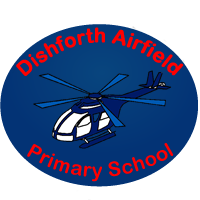 Dishforth Airfield Primary SchoolPerson Specification – Maternity CoverYear 3/4 Class TeacherESSENTIALDESIRABLEEVIDENCEQUALIFICATIONSQualified Teacher StatusFurther / continued CPDApplication FormPROFESSIONAL KNOWLEDGE, UNDERSTANDING AND SKILLSWhat constitutes quality and high standards in learning and teaching Inclusion and strategies for engaging all learnersWhat constitutes appropriate and successful relationships with childrenChild Protection in Primary SchoolAchieving and sustaining high standardsEffective organisational skillsAbility to work well with parents and carersKnowledge and understanding of EYFS curriculumExperience of teaching EYFSProven record of subject leadershipApplication FormSPECIFIC KNOWLEDGE, UNDERSTANDING AND SKILLSUsing a positive approach to promote learning excellent behaviourConfident and competent user of ICTApplication FormInterviewPROFESSIONAL VALUESHigh expectations of everyoneLearning should be funCommitment to practical learningWillingness to use variety of teaching strategies to engage all learnersCommitment to personal welfare and safeguarding of childrenHow the curriculum supports the values and ethos of a schoolApplication Form InterviewPERSONALQUALITIESDisplays warmth, care and sensitivity in dealing with children Passionate about Learning and TeachingOpen minded, self evaluative and adaptable to changing circumstances and new ideasAble to enthuse and reflect upon experienceWillingness to be involved in the wider life of schoolAbility to work flexiblyAbility to prioritiseGood interpersonal/communication skillsA willingness to learn and to continue to strive for excellenceA sense of humourDemonstrate a commitment to environmentally-friendly and sustainable working practicesInsight into what is important in our schoolBrings personal interests and enthusiasms to the school community Application Form InterviewReferences